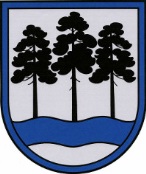 OGRES  NOVADA  PAŠVALDĪBAReģ.Nr.90000024455, Brīvības iela 33, Ogre, Ogres nov., LV-5001tālrunis 65071160, e-pasts: ogredome@ogresnovads.lv, www.ogresnovads.lv PAŠVALDĪBAS DOMES SĒDES PROTOKOLA IZRAKSTS3.Par Ķeguma novada pašvaldības izpilddirektora 2021.gada  13.maija lēmuma Nr.KNP1-1.2/21/309 atcelšanu un atļaujas izsniegšanu vīna, raudzēto dzērienu, starpproduktu vai pārējo alkoholisko dzērienu ražošanai attiecīgās pašvaldības teritorijāOgres novada pašvaldībā (turpmāk – Pašvaldība) 2022.gada 3.martā saņemts personas (turpmāk – Iesniedzēja) iesniegums (Pašvaldības reģ.Nr. 2-4.2/599) “Par domes lēmuma atcelšanu”, ar ko Iesniedzēja lūdz Ogres novada pašvaldības domi atcelt Ķeguma novada pašvaldības izpilddirektora p.i. Ulda Kokina 2021.gada 13.maijā pieņemto lēmumu Nr.KNP1-1.2/21/309 “Par atļauju vīna, raudzēto dzērienu, starpproduktu vai pārējo alkoholisko dzērienu ražošanai” (turpmāk – Lēmums), un atkārtoti lūdz izskatīt iesniegumu par atļaujas izsniegšanu pašpatēriņa vajadzībām vīna, raudzēto dzērienu, starpproduktu vai pārējo alkoholisko dzērienu ražošanai nekustamajā īpašumā [adrese].Alkoholisko dzērienu aprites likuma 8.panta otrā daļa nosaka, ka vietējā pašvaldība izdod saistošos noteikumus, kuros nosaka kārtību, kādā mazā alkoholisko dzērienu darītava ir tiesīga saņemt pašvaldības atļauju vīna, raudzēto dzērienu, starpproduktu vai pārējo alkoholisko dzērienu ražošanai attiecīgās pašvaldības teritorijā.Ķeguma novada domes 2021.gada 4.februāra saistošie noteikumi Nr.KND1-6/21/2 “Par kārtību, kādā tiek izsniegta atļauja vīna, raudzēto dzērienu vai pārējo alkoholisko dzērienu ražošanai Ķeguma novada teritorijā”, kas apstiprināti ar Ķeguma novada domes 2021.gada 4.februāra lēmumu Nr.KND1-3/21/35 (protokols Nr.3, 2.§), (turpmāk – Saistošie noteikumi) noteikumi nosaka kārtību, kādā Ķeguma novada pašvaldībā tiek izsniegta atļauja mazā alkoholisko dzērienu darītavai pašu ražotā vīna, raudzēto dzērienu vai pārējo alkoholisko dzērienu ražošanai no savā īpašumā vai valdījumā esošajos dārzos un dravās iegūtajiem produktiem vai savvaļā augošiem augiem, neizmantojot spirtu vai citu saražotos alkoholiskos dzērienus (turpmāk tekstā – Atļauja).Saskaņā ar Saistošo noteikumu 7.punktu lēmumu par Atļaujas izsniegšanu vai atteikumu izsniegt Atļauju izpilddirektors pieņem 10 (desmit) darba dienu laikā pēc saskaņā ar noteikumu 3.punkta prasībām noformēta pieteikuma un noteikumu 4.punktā norādīto dokumentu saņemšanas.Saistošo noteikumu 10.punkts nosaka, ka izpilddirektora izdotos administratīvos aktus (lēmumu par Atļaujas izsniegšanu vai atteikumu izsniegt Atļauju) vai faktisko rīcību var apstrīdēt Ķeguma novada domē Administratīvā procesa likumā noteiktajā kārtībā.Saskaņā ar Administratīvo teritoriju un apdzīvoto vietu likuma pielikuma “Administratīvās teritorijas, to administratīvie centri un teritoriālā iedalījuma vienības – novada pilsētas un novada pagasti” 28.punktu, jaunveidojamais Ogres novads tiek veidots, apvienojot Ogres novadu, Ikšķiles novadu, Ķeguma novadu un Lielvārdes novadu to esošajās administratīvo teritoriju robežās. Saskaņā ar Administratīvo teritoriju un apdzīvoto vietu likuma pārejas noteikumu 6.punktu ar 2021.gada pašvaldību vēlēšanās jaunievēlētās pašvaldības domes [..] pirmo sēdi izbeidzas visu bijušo pašvaldību domju pilnvaras. Ņemot vērā, ka ar 2021.gada 1.jūliju Ogres novada pašvaldība ir attiecīgajā novadā iekļauto pašvaldību institūciju, finanšu, mantas, tiesību un saistību pārņēmēja, pamatojoties uz Saistošo noteikumu 10.punktā noteikto, Ķeguma novada pašvaldības izpilddirektora p.i. Ulda Kokina 2021.gada 13.maija Lēmumu var apstrīdēt Ogres novada pašvaldības domē  Administratīvā procesa likumā noteiktajā kārtībā.Izvērtējot Ķeguma novada pašvaldības izpilddirektora p.i. Ulda Kokina 2021.gada 13.maija Lēmumu, secināms, ka Ķeguma novada pašvaldības izpilddirektors p.i. U.Kokins, pamatojoties uz saistošo noteikumu 4.2. un 6.1.apakšpunktu, atteica izsniegt Iesniedzējai atļauju vīna, raudzēto dzērienu, starpproduktu vai pārējo alkoholisko dzērienu ražošanai nekustamajā īpašumā [adrese], kā pamatojumu norādot, ka būvatļaujā nav minēts, kādam mērķim pagrabs tiek pārbūvēts, kā arī Ķeguma novada būvvaldei iesniegtajā projekta dokumentācijā par pagraba pārbūvi nav norādīts, ka pagrabs tiek pārbūvēts ražotnei. Saskaņā ar Būvniecības likuma 1.panta pirmās daļas 1.punktu būvatļauja ir administratīvais akts ar nosacījumiem būvniecības ieceres realizācijai dabā. Savukārt ar akta par būves pieņemšanu ekspluatācijā izdošanu noslēdzas būvniecības process un būvi ir atļauts ekspluatēt. Tā mērķis ir pārliecināties, ka būvdarbi, piemēram, pārbūve, ir veikta atbilstoši būvprojektam un normatīvo aktu prasībām. Konkrētajā gadījumā akts par būves pieņemšanu ekspluatācijā nozīmē to, ka ēka ir ekspluatējama kā nedzīvojama palīgēka. Saskaņā ar Ministru kabineta 2018.gada 12.jūnija noteikumiem Nr.326 “Būvju klasifikācijas noteikumi” pielikuma 117.punktu noteiktās palīgēkas būves lietošanas veids ir noteikts ar kodu 1274, kas atbilst arī mājražošanas vajadzībām. Saistošo noteikumu 4.1.apakšpunkts noteic, ka pieteikumam jāpievieno  ražošanas vietas lietošanas tiesību apliecinoša dokumenta kopija. L. R. ir pievienojusi no Lursoft datubāzes Zemesgrāmatas informāciju par nekustamo īpašumu, kas apliecina, ka L. R. uz 1998.gada 2.septembra pirkuma līguma pamata ir vienīgā īpašniece nekustamajam īpašumam  [adrese]. Līdz ar to, personai ir tiesības lietot minēto īpašumu vīna, raudzēto dzērienu, starpproduktu vai pārējo alkoholisko dzērienu pašpatēriņa ražošanai.Saistošo noteikumu 4.2.apakšpunkts noteic, ka atļaujas izsniegšanas pieteikumam ir pievienojams dokuments, kas apliecina telpu atbilstību plānotajai ražotnei (akts par būves pieņemšanu ekspluatācijā vai būvvaldes akts par vienkāršotās renovācijas ieceres dokumentācijas akceptēšanu). Ņemot vērā augstāk minēto un to, ka Iesniedzēja lūdz atļaujas izsniegšanu pašpatēriņa vajadzībām vīna, raudzēto dzērienu, starpproduktu vai pārējo alkoholisko dzērienu ražošanu, ir nepamatotas Saistošo noteikumu 4.2.apakšpunktā izvirzītās prasības par atļaujas pieteikumam pievienojamiem dokumentiem, jo ne būvatļauja, ne arī akts par būves pieņemšanu ekspluatācijā neatspoguļo informāciju par to, vai telpas ir pielāgotas vīna, raudzēto dzērienu, starpproduktu vai pārējo alkoholisko dzērienu ražošanai pašpatēriņa vajadzībām. Tāpat analizējot Ķeguma novada pašvaldības saistošo noteikumu Nr.KNDI-6/21/2 4.2.apakšpunktu secināms, ka būves atbilstību mājražošanai apliecina specifisko iekārtu izvietojums palīgēkā, nevis akts par būves pieņemšanu ekspluatācijā. Turklāt telpas pielāgot ražošanai var arī pēc to pieņemšanas ekspluatācijā. Ogres novada pašvaldības dome norāda, ka būvvalde neizvirza īpašas prasības mājražotājiem būvniecības procesā, tās izvirza Pārtikas veterinārais dienests atbilstoši normatīvo aktu prasībām, tādēļ atteikums izsniegt Iesniedzējai atļauju pašpatēriņa vajadzībām vīna, raudzēto dzērienu, starpproduktu vai pārējo alkoholisko dzērienu ražošanai nekustamajā īpašumā [adrese] nav pamatots un Lēmums ir atceļams. Administratīvā procesa likuma 81.panta otrās daļas 4.punktu noteic, ka augstāka iestāde ar savu lēmumu var  izdot satura ziņā citādu administratīvo aktu, proti, šajā gadījumā izsniegt atļauju vīna, raudzēto dzērienu, starpproduktu vai pārējo alkoholisko dzērienu ražošanai pašpatēriņa vajadzībām nekustamajā īpašumā [adrese], ja tiek konstatēts pamats atļaujas izsniegšanai.  Izvērtējot Iesniedzējas 2022.gada 3.marta iesniegumu (Pašvaldības reģ. Nr. 2-4.2/599) daļā par atļaujas izsniegšanu vīna, raudzēto dzērienu, starpproduktu vai pārējo alkoholisko dzērienu ražošanai Ogres novadā un konkrētās palīgēkas pārbūves risinājumu, secināms, ka pārbūves risinājumi nav pretrunā ar  Latvijas Republikā spēkā esošiem normatīvajiem aktiem. Tādējādi konstatējams, ka šādā ēkā var veikt vīna, raudzēto dzērienu, starpproduktu vai pārējo alkoholisko dzērienu ražošanu pašpatēriņa vajadzībām.Pamatojoties uz likuma “Par pašvaldībām” 21.panta pirmās daļas 27.punktu, Administratīvā procesa likuma 1.panta trešo daļu, 81.panta otrās daļas 2. un 4. punktu un piekto daļu, Saistošo noteikumu 10.punktu,balsojot: ar 20 balsīm "Par" (Andris Krauja, Artūrs Mangulis, Atvars Lakstīgala, Dace Kļaviņa, Dace Māliņa, Dace Nikolaisone, Dainis Širovs, Dzirkstīte Žindiga, Edgars Gribusts, Egils Helmanis, Gints Sīviņš, Ilmārs Zemnieks, Indulis Trapiņš, Jānis Iklāvs, Jānis Kaijaks, Jānis Lūsis, Jānis Siliņš, Pāvels Kotāns, Toms Āboltiņš, Valentīns Špēlis), "Pret" – nav, "Atturas" – nav, Ogres novada pašvaldības dome NOLEMJ:Atcelt Ķeguma novada pašvaldības izpilddirektora p.i. Ulda Kokina 2021.gada 13.maijā pieņemto lēmumu Nr.KNP1-1.2/21/309 “Par atļauju vīna, raudzēto dzērienu, starpproduktu vai pārējo alkoholisko dzērienu ražošanai”.Izsniegt L. R. atļauju vīna, raudzēto dzērienu, starpproduktu vai pārējo alkoholisko dzērienu ražošanai pašpatēriņa vajadzībām nekustamajā īpašumā [adrese]. Uzdot Ogres novada pašvaldības centrālās administrācijas Kancelejai nosūtīt lēmuma  izrakstu L. R.Kontroli par lēmuma izpildi uzdot pašvaldības izpilddirektora vietniekam.     Atbilstoši Administratīvā procesa likuma 70.panta pirmajai un otrajai daļai administratīvais akts stājas spēkā ar brīdi, kad tas paziņots adresātam atbilstoši Paziņošanas likuma 8.panta trešajai daļai, kas noteic, ka dokuments, kas paziņots kā ierakstīts pasta sūtījums, uzskatāms par paziņotu septītajā dienā pēc tā nodošanas pastā.   Lēmumu var pārsūdzēt viena mēneša laikā no tā spēkā stāšanās dienas Administratīvajā rajona tiesā attiecīgajā tiesu namā pēc pieteicēja adreses (fiziskā persona - pēc deklarētās dzīvesvietas, papildu adreses vai nekustamā īpašuma atrašanās vietas, juridiskā persona - pēc juridiskās adreses).(Sēdes vadītāja,domes priekšsēdētāja E.Helmaņa paraksts)Ogrē, Brīvības ielā 33Nr.92022. gada 28.aprīlī 